附件2XXX确认参加XXX（单位）XX职位面试民航中南地区管理局：本人XXX，身份证号：XXXXXXXXXXXXXXXXXX，公共科目笔试总成绩：XXXXX，报考XX职位（职位代码XXXXXXX），已进入该职位面试名单。我能够按照规定的时间和要求参加面试。                      姓名（考生本人手写）：                         日期：附件3审核材料清单1. 本人身份证。2. 本人学生证或工作证。3. 公共科目笔试准考证。4. 考试报名登记表（贴好照片，如实、详细填写个人学习、工作经历，时间必须连续，并注明各学习阶段是否在职学习，取得何种学历和学位）。5. 本（专）科、研究生各阶段学历、学位证书，所报职位要求的外语等级证书、职业资格证书等材料。6. 报考职位所要求的基层工作经历有关材料。在党政机关、事业单位、国有企业工作过的考生，需提供单位人事部门出具的基层工作经历材料，并注明起止时间和工作地点；在其他经济组织、社会组织等单位工作过的考生，需提供相应劳动合同和社保缴纳记录。7. 除上述材料外，考生需按照身份类别，提供以下材料：应届毕业生提供所在学校加盖公章的报名推荐表（见附件5，须注明培养方式）。社会在职人员提供现所在单位盖章的报名推荐表（见附件5）。现工作单位与报名时填写单位不一致的，还需提供离职有关材料。留学回国人员提供教育部留学服务中心认证的国外学历学位认证书及复印件。“大学生村官”项目人员提供由县级及以上组织人事部门出具的服务期满、考核合格的材料。8.报考职位“其他条件”中有要求的，考生须提供相关材料，例如有关的证书、各类执照等材料。9.本人1寸照片2张。注意：考生应对所提供材料的真实性负责，材料不全或主要信息不实，影响资格审查结果的，将取消面试资格。此外，面试前还将进行现场资格复审，届时请考生备齐以上材料原件。附件4放弃面试资格声明民航中南地区管理局：本人XXX，身份证号：XXXXXXXXXXXXXXXXXX，报考XX职位（职位代码XXXXXXXXX），已进入该职位面试名单。现因个人原因，自愿放弃参加面试，特此声明。联系电话：XXX-XXXXXXXX签名（考生本人手写）：        日期：身份证复印件粘贴处线路图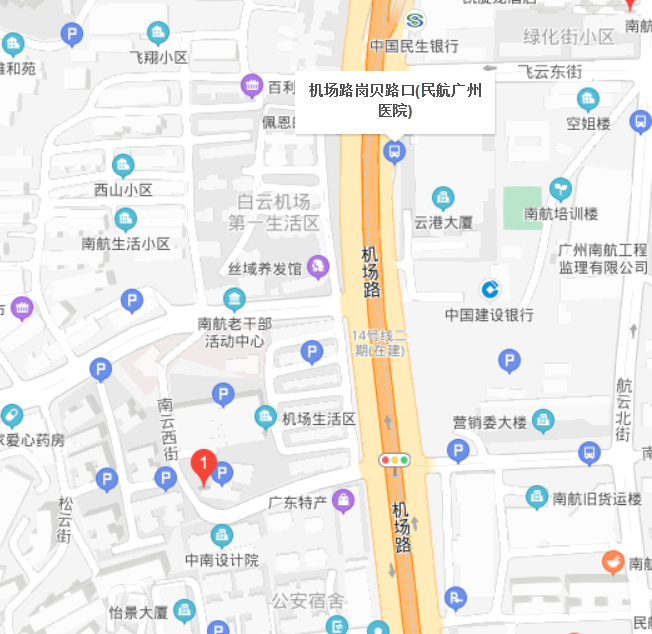 附件1面试人员名单
（按准考证号排序）面试人员名单
（按准考证号排序）面试人员名单
（按准考证号排序）面试人员名单
（按准考证号排序）面试人员名单
（按准考证号排序）面试人员名单
（按准考证号排序）职位名称及代码最低面试分数准考证号姓名面试日期备注中国民用航空中南地区管理局政法处一级主任科员及以下300110001001134.6169144010406514张强6月29日中国民用航空中南地区管理局政法处一级主任科员及以下300110001001134.6169144010412111张淏宇6月29日中国民用航空中南地区管理局政法处一级主任科员及以下300110001001134.6169144050100216马慧丹6月29日中国民用航空中南地区管理局政法处一级主任科员及以下300110001001134.6169150010302013杨婧洁6月29日递补中国民用航空中南地区管理局计划处一级主任科员及以下300110001002132.1169137010700330杨领风6月29日中国民用航空中南地区管理局计划处一级主任科员及以下300110001002132.1169141190104803郑尧6月29日递补中国民用航空中南地区管理局计划处一级主任科员及以下300110001002132.1169144010408311叶春容6月29日中国民用航空中南地区管理局计划处一级主任科员及以下300110001002132.1169144010410716梁凌冲6月29日中国民用航空中南地区管理局计划处一级主任科员及以下300110001002132.1169144020202413龚玲艳6月29日递补中国民用航空中南地区管理局航安办一级主任科员及以下300149001001105.3169113011400828赵洋6月29日中国民用航空中南地区管理局航安办一级主任科员及以下300149001001105.3169144010401607张帅楠6月29日中国民用航空中南地区管理局航安办一级主任科员及以下300149001001105.3169144010412702吴建伟6月29日中国民用航空中南地区管理局航安办一级主任科员及以下300149001001105.3169144050101321景锴6月29日中国民用航空中南地区管理局飞标处一级主任科员及以下300149001002101169141010405018姚远6月29日中国民用航空中南地区管理局飞标处一级主任科员及以下300149001002101169144020100122詹琛玮6月29日中国民用航空中南地区管理局飞标处一级主任科员及以下300149001002101169144020200203李博6月29日中国民用航空中南地区管理局飞标处一级主任科员及以下300149001002101169145011302009张裕6月29日中国民用航空河南安全监督管理局机场处一级主任科员及以下300110002001141.6169214010805008李晓宇6月29日中国民用航空河南安全监督管理局机场处一级主任科员及以下300110002001141.6169232011009718严世鹏6月29日中国民用航空河南安全监督管理局机场处一级主任科员及以下300110002001141.6169241020304221吴玉龙6月29日中国民用航空河南安全监督管理局飞标处一级主任科员及以下300149002001114169241011007916崔运家6月29日中国民用航空河南安全监督管理局飞标处一级主任科员及以下300149002001114169241020203915周思宁6月29日中国民用航空河南安全监督管理局飞标处一级主任科员及以下300149002001114169244011205020孙浩6月29日中国民用航空湖北安全监督管理局行政办一级主任科员及以下300110003001123.3169241030305727胡耀辉6月29日中国民用航空湖北安全监督管理局行政办一级主任科员及以下300110003001123.3169242011904630杨飞6月29日中国民用航空湖北安全监督管理局行政办一级主任科员及以下300110003001123.3169250011101106申思6月29日中国民用航空湖北安全监督管理局机场处一级主任科员及以下300110003002150.9169232010710424李伟6月29日中国民用航空湖北安全监督管理局机场处一级主任科员及以下300110003002150.9169236073410808李泽伟6月29日中国民用航空湖北安全监督管理局机场处一级主任科员及以下300110003002150.9169241010700729胡仿佳6月29日中国民用航空湖南安全监督管理局航安办一级主任科员及以下300110004001123.5169233320400506刘继阳6月29日中国民用航空湖南安全监督管理局航安办一级主任科员及以下300110004001123.5169237021200714张庆庆6月29日中国民用航空湖南安全监督管理局航安办一级主任科员及以下300110004001123.5169242011106812张建思6月29日中国民用航空湖南安全监督管理局飞标处一级主任科员及以下300149004001121.9169243010104221段畅6月29日中国民用航空湖南安全监督管理局飞标处一级主任科员及以下300149004001121.9169243014401107谭建勇6月29日中国民用航空湖南安全监督管理局飞标处一级主任科员及以下300149004001121.9169243015308711颜阳6月29日中国民用航空广西安全监督管理局运输处一级主任科员及以下300110005001123.3169221152701421朱虹颖6月29日中国民用航空广西安全监督管理局运输处一级主任科员及以下300110005001123.3169233310110101佘青6月29日递补中国民用航空广西安全监督管理局运输处一级主任科员及以下300110005001123.3169244012201408郝跃6月29日中国民用航空广西安全监督管理局空管处一级主任科员及以下300110005002138.5169241011002702郑千伟6月30日递补中国民用航空广西安全监督管理局空管处一级主任科员及以下300110005002138.5169245011500509戴翰6月30日中国民用航空广西安全监督管理局空管处一级主任科员及以下300110005002138.5169245011701518周光亮6月30日递补中国民用航空海南安全监督管理局行政办一级主任科员及以下300110006001141.9169234010303030刘静6月30日中国民用航空海南安全监督管理局行政办一级主任科员及以下300110006001141.9169237013200606张英星6月30日中国民用航空海南安全监督管理局行政办一级主任科员及以下300110006001141.9169246010303624莫雅慧6月30日中国民用航空海南安全监督管理局航安办一级主任科员及以下30014900600198169243015402628李鹏飞6月30日中国民用航空海南安全监督管理局航安办一级主任科员及以下30014900600198169246010303319杜林博6月30日中国民用航空海南安全监督管理局航安办一级主任科员及以下30014900600198169251001808116梁平6月30日中国民用航空广东安全监督管理局运输处一级主任科员及以下300110007001127.5169212013102603高瑞滢6月30日中国民用航空广东安全监督管理局运输处一级主任科员及以下300110007001127.5169233030500130郭敏霞6月30日中国民用航空广东安全监督管理局机场处一级主任科员及以下300110007002143.8169232011600205王群6月30日递补中国民用航空广东安全监督管理局机场处一级主任科员及以下300110007002143.8169236071400203罗志文6月30日中国民用航空广东安全监督管理局机场处一级主任科员及以下300110007002143.8169244021101607林贻泓6月30日中国民用航空广东安全监督管理局航务处一级主任科员及以下300149007001120.5169244011905122王津6月30日中国民用航空广东安全监督管理局航务处一级主任科员及以下300149007001120.5169244012004706林勇明6月30日递补中国民用航空广东安全监督管理局航务处一级主任科员及以下300149007001120.5169244021600718李雷6月30日中国民用航空深圳安全监督管理局适航处一级主任科员及以下300149008001135.7169242011505502颜卿6月30日中国民用航空深圳安全监督管理局适航处一级主任科员及以下300149008001135.7169244021201822吴国韬6月30日中国民用航空深圳安全监督管理局适航处一级主任科员及以下300149008001135.7169244021601625罗电涛6月30日中国民用航空桂林安全监督管理局运输处一级主任科员及以下300110009001138169244110300324邝玉哲6月30日中国民用航空桂林安全监督管理局运输处一级主任科员及以下300110009001138169245011002326刘聪6月30日中国民用航空桂林安全监督管理局行政办一级主任科员及以下300110009002130.1169211140501511于广洋6月30日中国民用航空桂林安全监督管理局行政办一级主任科员及以下300110009002130.1169243014404807张安琪6月30日中国民用航空桂林安全监督管理局行政办一级主任科员及以下300110009002130.1169265010802217张书畅6月30日递补中国民用航空桂林安全监督管理局飞标处一级主任科员及以下300149009001122.5169212012802203刘明学6月30日中国民用航空桂林安全监督管理局飞标处一级主任科员及以下300149009001122.5169244011608507高光宗6月30日中国民用航空桂林安全监督管理局飞标处一级主任科员及以下300149009001122.5169245011700709宾恩辉6月30日中国民用航空三亚安全监督管理局机场处一级主任科员及以下300110010001146.6169237030702017樊士杰6月30日中国民用航空三亚安全监督管理局机场处一级主任科员及以下300110010001146.6169242011102520王亚雄6月30日中国民用航空三亚安全监督管理局机场处一级主任科员及以下300110010001146.6169244110304826刘闯6月30日中国民用航空三亚安全监督管理局行政办一级主任科员及以下300110010002118.3130232011100802郭远征6月30日姓名性别民族出生年月照片籍贯生源婚否政治面貌照片所学专业及学位所学专业及学位照片爱好和特长爱好和特长照片在校曾任何种职务在校曾任何种职务照片奖惩情况个人简历家庭成员情况院、系党组织对学生在校期间德、智、体诸方面的综合评价：                                                       院、系党总支签章          负责人签字:                                  年   月   日院、系党组织对学生在校期间德、智、体诸方面的综合评价：                                                       院、系党总支签章          负责人签字:                                  年   月   日院、系党组织对学生在校期间德、智、体诸方面的综合评价：                                                       院、系党总支签章          负责人签字:                                  年   月   日院、系党组织对学生在校期间德、智、体诸方面的综合评价：                                                       院、系党总支签章          负责人签字:                                  年   月   日院、系党组织对学生在校期间德、智、体诸方面的综合评价：                                                       院、系党总支签章          负责人签字:                                  年   月   日院、系党组织对学生在校期间德、智、体诸方面的综合评价：                                                       院、系党总支签章          负责人签字:                                  年   月   日院、系党组织对学生在校期间德、智、体诸方面的综合评价：                                                       院、系党总支签章          负责人签字:                                  年   月   日院、系党组织对学生在校期间德、智、体诸方面的综合评价：                                                       院、系党总支签章          负责人签字:                                  年   月   日院、系党组织对学生在校期间德、智、体诸方面的综合评价：                                                       院、系党总支签章          负责人签字:                                  年   月   日院、系党组织对学生在校期间德、智、体诸方面的综合评价：                                                       院、系党总支签章          负责人签字:                                  年   月   日